 AGREEMENTS FOR APPLICATION Abridged s278 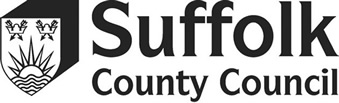 HIGHWAYS ACT 1980  Criteria for an abridged s278A:No safety audit required (ie non- classified road and clearly no safety impact on highway)Highways Works value is under £25,000No Structures, Street lighting or Traffic Signals involvedNo Compensation bond or noise assessment requiredPlease read the relevant notes for guidance https://www.suffolk.gov.uk/planning-waste-and-environment/planning-and-development-advice/application-for-works-licence/.To enable Suffolk County Council to assess this application for the works, complete this form electronically, and return by email to Highways.DevelopmentControl@suffolk.gov.ukNOTE – The initial fee of £1500 must be supplied with this application. Development Details               Construction DetailsList of drawings with this application (1 copy required for checking by SCC officers. Once approved, 3 copies of drawings are required for Suffolk Legal prior to sealing agreement).Declaration I/We hereby apply to enter into an Abridged S278 Agreement with Suffolk County Council for the works in connection with the above planning approval. I/We accept that the design approval and site inspection fees are payable to the council and accept that the advance payment does not give rise to any obligation on the part of the Council other than to consider the application. I/We understand that no works can commence on the public highway until the agreement is signed and Suffolk Highways Network Assurance team have approved the traffic management arrangements.I/We understand that no works can commence on the public highway until the licence is issued by SCC. ChecklistThis checklist has been provided to help guide the applicant regarding what documents and drawings are required to be submitted with the s278 application. If elements of the submission are missing, this will prolong the design checking significantly as the details have to be revisited to review how additional information submitted later in the check may impact on other elements of the design.  For full descriptions on the listed documents/drawings, see the ‘Guidance for s278 Agreements – Application’ Planning Permission No.ParishLocation/Site AddressDistrict CouncilDevelopment Name (as per planning permission)Date Planning permission grantedName of Developer:Name of Developer:Address:Postcode:Contact Name:Contact Name:Contact Name:Telephone:Email:Name of Applicant (if not Developer):Name of Applicant (if not Developer):Name of Applicant (if not Developer):Name of Applicant (if not Developer):Name of Applicant (if not Developer):Name of Applicant (if not Developer):Address:Postcode:Postcode:Contact Name:Contact Name:Contact Name:Contact Name:Telephone:Telephone:Email:Name of Design Consultant:Name of Design Consultant:Name of Design Consultant:Address:Postcode:Contact Name:Contact Name:Contact Name:Telephone:Email:Name of Applicant’s Solicitor:Name of Applicant’s Solicitor:Name of Applicant’s Solicitor:Name of Applicant’s Solicitor:Address:Postcode:Contact Name:Contact Name:Contact Name:Contact Name:Telephone:Email:Email:Names of owners of title of any land to be dedicated as Highway:Names of owners of title of any land to be dedicated as Highway:Names of owners of title of any land to be dedicated as Highway:Names of owners of title of any land to be dedicated as Highway:Address:Postcode:Telephone:Email:Land Registry Title Number(s) (list if more than one Title Deed)Land Registry Title Number(s) (list if more than one Title Deed)Land Registry Title Number(s) (list if more than one Title Deed)Land Registry Title Number(s) (list if more than one Title Deed)Is there a s106 for this development?Is there a s106 for this development?Date of s106 agreement Date of s106 agreement Are there Section 106 obligations relating to the construction of The Highway Works? Are there Section 106 obligations relating to the construction of The Highway Works? Is there a requirement for a TRO on this application?Is there a requirement for a TRO on this application?Has payment been made to SCC to organise the TRO application? Has payment been made to SCC to organise the TRO application? Are there any planning conditions relating to the construction of The Highway Works? If so list below:Are there any planning conditions relating to the construction of The Highway Works? If so list below:Condition No.TextTextInitial/estimated Tender/ Works Costs (a detailed copy of the works estimate is to be included with the application)£      Estimated cost of utility diversions£      Estimated cost of Traffic Management costs£      Location/Road NameDescription of WorksTitleDrawing numberName: Date:Planning Permission No:Planning Permission No:Development Name:Development Name:How to pay: Preferred method of payment is via BACS. Companies or organisations who process payments via BACs should use the sort code 30-00-00 and account number 00293148.Ensure the planning application number as a reference on the transfer and supply evidence of payment (a screen shot of the payment transfer will suffice). This should be e-mailed to: Highways.DevelopmentControl@suffolk.gov.ukPayment can be made at any bank, but there may be a charge if you are not a customer of theirs. Please note it will be necessary for you to complete a counter bank credit form. Please quote the following details:Payment to:            Lloyds BankSort Code:              30-00-00Account No:            00293148Account Name:	     Suffolk County Council Head Office Collection A/CPlease ensure the planning application number is shown on the bank credit form.DocumentDescriptionY/N/NADrawingDescriptionY/N/NAApplication FormEnsure all the boxes are completed S278 coloured plan Elements coloured as shown in guidance Site Clearance Include any trees and hedges Engineering drawings including kerbing detailsLand Drainage Consent Works affecting ditches or watercoursesSetting out drawingsshowing chainages and widths Land Registry Titles (copies of Land Registry Titles, including plans)Drainage design drawings showing gullies and include contoursTender costs Costed Bill of Quantities DMRB designAny deviation to DMRB requirements highlightedSoils and Pavement test results Test data to support design assumptions, including location planS104 drawing  Surface water design to be adopted by Water AuthorityEarthworks design reportscalculations and specifications for any earthworks designStatutory Undertakers drawingExisting and proposed diversion routesPavement designcalculations and specifications for any pavement designPrivate utilitiesPlan and S50 licenseSurface finish drawingsareas of surfacing, plane and inlays, regulating etc. Construction details  Detailed cross sections includedTree Reports Include any relevant permission and preservation ordersInitial PaymentEvidence of payment Cross sectionsOn complex designs, indicating existing and proposed levels, vertical elements etc.Long sections indicating existing and proposed levels, vertical elements etc.